	CONFERINȚA FILIALEI TERITORIALE BUCUREȘTI							A ORDINULUI ARHITECȚILOR DIN ROMÂNIA							București 12 mai 2018CERERE  DE CANDIDATURĂ LA FORURILE DE CONDUCERE ȘI COMISIILE ALESE ALE FILIALEI TERITORIALE BUCUREŞTI A O.A.R.NUME ŞI PRENUME _______________________________________________________Posesor al B.I./C.I./ seria __ nr. ________eliberat de ___________la data de ___________Adresă profesională_________________________________________________________tel: ____________mobil:_______________e-mail:_________________________________NUMĂR DE ÎNREGISTRARE ÎN T.N.A. __________	SECȚIUNEA DIN T.N.A. ÎN CARE ESTE ÎNSCRIS CANDIDATULArhitect cu drept de semnătură         	Conductor arhitect cu drept de semnătură	Arhitect fără drept de semnătură      	Conductor arhitect fără drept de semnătură	Arhitect stagiar		     	Conductor arhitect stagiar		----------------------------------------------------------------------------------------------------------------------------------------------CANDIDEZ PENTRU:PREȘEDINTE	CONSILIUL TERITORIAL	COMISIA TERITORIALĂ DE CENZORI	COMISIA TERITORIALĂ DE DISCIPLINĂCandidatura se depune pentru o singură listă cu excepția candidaturii la funcția de Președinte.   Confirm că la data depunerii prezentei cereri, datele personale de contact sunt actualizate în SIOAR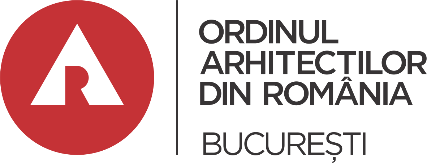    Înțeleg că datele personale cuprinse în prezenta cerere și în anexele acesteia sunt necesare în procesul de organizare a conferinței și îmi exprim acordul de a fi făcute publice în acest scop.ANEXEZ URMATOARELE DOCUMENTE:1. C.V. succint cu fotografie, datat, semnat și parafat;2. Scrisoare de intenție privind obiectivele pe care mi le propun dacă voi fi ales în funcția pentru care candidez, datată, semnată și parafată;3. Dovada (adeverință) eliberată de  OAR București că am cotizația achitată la zi și nu am fost sancționat/ă disciplinar în ultimii 8 ani – sancțiuni prevăzute în Legea 184 din 2001, republicată, la art. 38 al.(2) și în Regulamentul Filialei București a O.A.R.Data			Semnătura			Parafa individualăNOTĂ: - suspendarea pentru neplata cotizației este sancțiune administrativă și nu permite depunerea candidaturii; pentru a putea candida,   un membru suspendat pentru neplata cotizației trebuie să achite integral restanțele și cotizația pentru anul 2018 până la 30 aprilie 2018.  